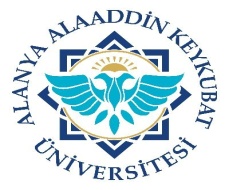 Alanya Alaaddin Keykubat ÜniversitesiDiş Hekimliği Uygulama ve Araştırma MerkeziProtez Laboratuvarı  Temizlik  TakipFormuAlanya Alaaddin Keykubat ÜniversitesiDiş Hekimliği Uygulama ve Araştırma MerkeziProtez Laboratuvarı  Temizlik  TakipFormuAlanya Alaaddin Keykubat ÜniversitesiDiş Hekimliği Uygulama ve Araştırma MerkeziProtez Laboratuvarı  Temizlik  TakipFormuAlanya Alaaddin Keykubat ÜniversitesiDiş Hekimliği Uygulama ve Araştırma MerkeziProtez Laboratuvarı  Temizlik  TakipFormuAlanya Alaaddin Keykubat ÜniversitesiDiş Hekimliği Uygulama ve Araştırma MerkeziProtez Laboratuvarı  Temizlik  TakipFormuAlanya Alaaddin Keykubat ÜniversitesiDiş Hekimliği Uygulama ve Araştırma MerkeziProtez Laboratuvarı  Temizlik  TakipFormuAlanya Alaaddin Keykubat ÜniversitesiDiş Hekimliği Uygulama ve Araştırma MerkeziProtez Laboratuvarı  Temizlik  TakipFormuAlanya Alaaddin Keykubat ÜniversitesiDiş Hekimliği Uygulama ve Araştırma MerkeziProtez Laboratuvarı  Temizlik  TakipFormuAlanya Alaaddin Keykubat ÜniversitesiDiş Hekimliği Uygulama ve Araştırma MerkeziProtez Laboratuvarı  Temizlik  TakipFormuAlanya Alaaddin Keykubat ÜniversitesiDiş Hekimliği Uygulama ve Araştırma MerkeziProtez Laboratuvarı  Temizlik  TakipFormuAlanya Alaaddin Keykubat ÜniversitesiDiş Hekimliği Uygulama ve Araştırma MerkeziProtez Laboratuvarı  Temizlik  TakipFormuAlanya Alaaddin Keykubat ÜniversitesiDiş Hekimliği Uygulama ve Araştırma MerkeziProtez Laboratuvarı  Temizlik  TakipFormuAlanya Alaaddin Keykubat ÜniversitesiDiş Hekimliği Uygulama ve Araştırma MerkeziProtez Laboratuvarı  Temizlik  TakipFormuAlanya Alaaddin Keykubat ÜniversitesiDiş Hekimliği Uygulama ve Araştırma MerkeziProtez Laboratuvarı  Temizlik  TakipFormuAlanya Alaaddin Keykubat ÜniversitesiDiş Hekimliği Uygulama ve Araştırma MerkeziProtez Laboratuvarı  Temizlik  TakipFormuAlanya Alaaddin Keykubat ÜniversitesiDiş Hekimliği Uygulama ve Araştırma MerkeziProtez Laboratuvarı  Temizlik  TakipFormuAlanya Alaaddin Keykubat ÜniversitesiDiş Hekimliği Uygulama ve Araştırma MerkeziProtez Laboratuvarı  Temizlik  TakipFormuAlanya Alaaddin Keykubat ÜniversitesiDiş Hekimliği Uygulama ve Araştırma MerkeziProtez Laboratuvarı  Temizlik  TakipFormuAlanya Alaaddin Keykubat ÜniversitesiDiş Hekimliği Uygulama ve Araştırma MerkeziProtez Laboratuvarı  Temizlik  TakipFormuAlanya Alaaddin Keykubat ÜniversitesiDiş Hekimliği Uygulama ve Araştırma MerkeziProtez Laboratuvarı  Temizlik  TakipFormuAlanya Alaaddin Keykubat ÜniversitesiDiş Hekimliği Uygulama ve Araştırma MerkeziProtez Laboratuvarı  Temizlik  TakipFormuDoküman No:Doküman No:Doküman No:Doküman No:Doküman No:DOH.FR.10DOH.FR.10DOH.FR.10Alanya Alaaddin Keykubat ÜniversitesiDiş Hekimliği Uygulama ve Araştırma MerkeziProtez Laboratuvarı  Temizlik  TakipFormuAlanya Alaaddin Keykubat ÜniversitesiDiş Hekimliği Uygulama ve Araştırma MerkeziProtez Laboratuvarı  Temizlik  TakipFormuAlanya Alaaddin Keykubat ÜniversitesiDiş Hekimliği Uygulama ve Araştırma MerkeziProtez Laboratuvarı  Temizlik  TakipFormuAlanya Alaaddin Keykubat ÜniversitesiDiş Hekimliği Uygulama ve Araştırma MerkeziProtez Laboratuvarı  Temizlik  TakipFormuAlanya Alaaddin Keykubat ÜniversitesiDiş Hekimliği Uygulama ve Araştırma MerkeziProtez Laboratuvarı  Temizlik  TakipFormuAlanya Alaaddin Keykubat ÜniversitesiDiş Hekimliği Uygulama ve Araştırma MerkeziProtez Laboratuvarı  Temizlik  TakipFormuAlanya Alaaddin Keykubat ÜniversitesiDiş Hekimliği Uygulama ve Araştırma MerkeziProtez Laboratuvarı  Temizlik  TakipFormuAlanya Alaaddin Keykubat ÜniversitesiDiş Hekimliği Uygulama ve Araştırma MerkeziProtez Laboratuvarı  Temizlik  TakipFormuAlanya Alaaddin Keykubat ÜniversitesiDiş Hekimliği Uygulama ve Araştırma MerkeziProtez Laboratuvarı  Temizlik  TakipFormuAlanya Alaaddin Keykubat ÜniversitesiDiş Hekimliği Uygulama ve Araştırma MerkeziProtez Laboratuvarı  Temizlik  TakipFormuAlanya Alaaddin Keykubat ÜniversitesiDiş Hekimliği Uygulama ve Araştırma MerkeziProtez Laboratuvarı  Temizlik  TakipFormuAlanya Alaaddin Keykubat ÜniversitesiDiş Hekimliği Uygulama ve Araştırma MerkeziProtez Laboratuvarı  Temizlik  TakipFormuAlanya Alaaddin Keykubat ÜniversitesiDiş Hekimliği Uygulama ve Araştırma MerkeziProtez Laboratuvarı  Temizlik  TakipFormuAlanya Alaaddin Keykubat ÜniversitesiDiş Hekimliği Uygulama ve Araştırma MerkeziProtez Laboratuvarı  Temizlik  TakipFormuAlanya Alaaddin Keykubat ÜniversitesiDiş Hekimliği Uygulama ve Araştırma MerkeziProtez Laboratuvarı  Temizlik  TakipFormuAlanya Alaaddin Keykubat ÜniversitesiDiş Hekimliği Uygulama ve Araştırma MerkeziProtez Laboratuvarı  Temizlik  TakipFormuAlanya Alaaddin Keykubat ÜniversitesiDiş Hekimliği Uygulama ve Araştırma MerkeziProtez Laboratuvarı  Temizlik  TakipFormuAlanya Alaaddin Keykubat ÜniversitesiDiş Hekimliği Uygulama ve Araştırma MerkeziProtez Laboratuvarı  Temizlik  TakipFormuAlanya Alaaddin Keykubat ÜniversitesiDiş Hekimliği Uygulama ve Araştırma MerkeziProtez Laboratuvarı  Temizlik  TakipFormuAlanya Alaaddin Keykubat ÜniversitesiDiş Hekimliği Uygulama ve Araştırma MerkeziProtez Laboratuvarı  Temizlik  TakipFormuAlanya Alaaddin Keykubat ÜniversitesiDiş Hekimliği Uygulama ve Araştırma MerkeziProtez Laboratuvarı  Temizlik  TakipFormuYayın Tarihi:Yayın Tarihi:Yayın Tarihi:Yayın Tarihi:Yayın Tarihi:09.07.202109.07.202109.07.2021Alanya Alaaddin Keykubat ÜniversitesiDiş Hekimliği Uygulama ve Araştırma MerkeziProtez Laboratuvarı  Temizlik  TakipFormuAlanya Alaaddin Keykubat ÜniversitesiDiş Hekimliği Uygulama ve Araştırma MerkeziProtez Laboratuvarı  Temizlik  TakipFormuAlanya Alaaddin Keykubat ÜniversitesiDiş Hekimliği Uygulama ve Araştırma MerkeziProtez Laboratuvarı  Temizlik  TakipFormuAlanya Alaaddin Keykubat ÜniversitesiDiş Hekimliği Uygulama ve Araştırma MerkeziProtez Laboratuvarı  Temizlik  TakipFormuAlanya Alaaddin Keykubat ÜniversitesiDiş Hekimliği Uygulama ve Araştırma MerkeziProtez Laboratuvarı  Temizlik  TakipFormuAlanya Alaaddin Keykubat ÜniversitesiDiş Hekimliği Uygulama ve Araştırma MerkeziProtez Laboratuvarı  Temizlik  TakipFormuAlanya Alaaddin Keykubat ÜniversitesiDiş Hekimliği Uygulama ve Araştırma MerkeziProtez Laboratuvarı  Temizlik  TakipFormuAlanya Alaaddin Keykubat ÜniversitesiDiş Hekimliği Uygulama ve Araştırma MerkeziProtez Laboratuvarı  Temizlik  TakipFormuAlanya Alaaddin Keykubat ÜniversitesiDiş Hekimliği Uygulama ve Araştırma MerkeziProtez Laboratuvarı  Temizlik  TakipFormuAlanya Alaaddin Keykubat ÜniversitesiDiş Hekimliği Uygulama ve Araştırma MerkeziProtez Laboratuvarı  Temizlik  TakipFormuAlanya Alaaddin Keykubat ÜniversitesiDiş Hekimliği Uygulama ve Araştırma MerkeziProtez Laboratuvarı  Temizlik  TakipFormuAlanya Alaaddin Keykubat ÜniversitesiDiş Hekimliği Uygulama ve Araştırma MerkeziProtez Laboratuvarı  Temizlik  TakipFormuAlanya Alaaddin Keykubat ÜniversitesiDiş Hekimliği Uygulama ve Araştırma MerkeziProtez Laboratuvarı  Temizlik  TakipFormuAlanya Alaaddin Keykubat ÜniversitesiDiş Hekimliği Uygulama ve Araştırma MerkeziProtez Laboratuvarı  Temizlik  TakipFormuAlanya Alaaddin Keykubat ÜniversitesiDiş Hekimliği Uygulama ve Araştırma MerkeziProtez Laboratuvarı  Temizlik  TakipFormuAlanya Alaaddin Keykubat ÜniversitesiDiş Hekimliği Uygulama ve Araştırma MerkeziProtez Laboratuvarı  Temizlik  TakipFormuAlanya Alaaddin Keykubat ÜniversitesiDiş Hekimliği Uygulama ve Araştırma MerkeziProtez Laboratuvarı  Temizlik  TakipFormuAlanya Alaaddin Keykubat ÜniversitesiDiş Hekimliği Uygulama ve Araştırma MerkeziProtez Laboratuvarı  Temizlik  TakipFormuAlanya Alaaddin Keykubat ÜniversitesiDiş Hekimliği Uygulama ve Araştırma MerkeziProtez Laboratuvarı  Temizlik  TakipFormuAlanya Alaaddin Keykubat ÜniversitesiDiş Hekimliği Uygulama ve Araştırma MerkeziProtez Laboratuvarı  Temizlik  TakipFormuAlanya Alaaddin Keykubat ÜniversitesiDiş Hekimliği Uygulama ve Araştırma MerkeziProtez Laboratuvarı  Temizlik  TakipFormuRevizyon Tarihi:Revizyon Tarihi:Revizyon Tarihi:Revizyon Tarihi:Revizyon Tarihi:01.10.202101.10.202101.10.2021Alanya Alaaddin Keykubat ÜniversitesiDiş Hekimliği Uygulama ve Araştırma MerkeziProtez Laboratuvarı  Temizlik  TakipFormuAlanya Alaaddin Keykubat ÜniversitesiDiş Hekimliği Uygulama ve Araştırma MerkeziProtez Laboratuvarı  Temizlik  TakipFormuAlanya Alaaddin Keykubat ÜniversitesiDiş Hekimliği Uygulama ve Araştırma MerkeziProtez Laboratuvarı  Temizlik  TakipFormuAlanya Alaaddin Keykubat ÜniversitesiDiş Hekimliği Uygulama ve Araştırma MerkeziProtez Laboratuvarı  Temizlik  TakipFormuAlanya Alaaddin Keykubat ÜniversitesiDiş Hekimliği Uygulama ve Araştırma MerkeziProtez Laboratuvarı  Temizlik  TakipFormuAlanya Alaaddin Keykubat ÜniversitesiDiş Hekimliği Uygulama ve Araştırma MerkeziProtez Laboratuvarı  Temizlik  TakipFormuAlanya Alaaddin Keykubat ÜniversitesiDiş Hekimliği Uygulama ve Araştırma MerkeziProtez Laboratuvarı  Temizlik  TakipFormuAlanya Alaaddin Keykubat ÜniversitesiDiş Hekimliği Uygulama ve Araştırma MerkeziProtez Laboratuvarı  Temizlik  TakipFormuAlanya Alaaddin Keykubat ÜniversitesiDiş Hekimliği Uygulama ve Araştırma MerkeziProtez Laboratuvarı  Temizlik  TakipFormuAlanya Alaaddin Keykubat ÜniversitesiDiş Hekimliği Uygulama ve Araştırma MerkeziProtez Laboratuvarı  Temizlik  TakipFormuAlanya Alaaddin Keykubat ÜniversitesiDiş Hekimliği Uygulama ve Araştırma MerkeziProtez Laboratuvarı  Temizlik  TakipFormuAlanya Alaaddin Keykubat ÜniversitesiDiş Hekimliği Uygulama ve Araştırma MerkeziProtez Laboratuvarı  Temizlik  TakipFormuAlanya Alaaddin Keykubat ÜniversitesiDiş Hekimliği Uygulama ve Araştırma MerkeziProtez Laboratuvarı  Temizlik  TakipFormuAlanya Alaaddin Keykubat ÜniversitesiDiş Hekimliği Uygulama ve Araştırma MerkeziProtez Laboratuvarı  Temizlik  TakipFormuAlanya Alaaddin Keykubat ÜniversitesiDiş Hekimliği Uygulama ve Araştırma MerkeziProtez Laboratuvarı  Temizlik  TakipFormuAlanya Alaaddin Keykubat ÜniversitesiDiş Hekimliği Uygulama ve Araştırma MerkeziProtez Laboratuvarı  Temizlik  TakipFormuAlanya Alaaddin Keykubat ÜniversitesiDiş Hekimliği Uygulama ve Araştırma MerkeziProtez Laboratuvarı  Temizlik  TakipFormuAlanya Alaaddin Keykubat ÜniversitesiDiş Hekimliği Uygulama ve Araştırma MerkeziProtez Laboratuvarı  Temizlik  TakipFormuAlanya Alaaddin Keykubat ÜniversitesiDiş Hekimliği Uygulama ve Araştırma MerkeziProtez Laboratuvarı  Temizlik  TakipFormuAlanya Alaaddin Keykubat ÜniversitesiDiş Hekimliği Uygulama ve Araştırma MerkeziProtez Laboratuvarı  Temizlik  TakipFormuAlanya Alaaddin Keykubat ÜniversitesiDiş Hekimliği Uygulama ve Araştırma MerkeziProtez Laboratuvarı  Temizlik  TakipFormuRevizyon No:Revizyon No:Revizyon No:Revizyon No:Revizyon No:111Alanya Alaaddin Keykubat ÜniversitesiDiş Hekimliği Uygulama ve Araştırma MerkeziProtez Laboratuvarı  Temizlik  TakipFormuAlanya Alaaddin Keykubat ÜniversitesiDiş Hekimliği Uygulama ve Araştırma MerkeziProtez Laboratuvarı  Temizlik  TakipFormuAlanya Alaaddin Keykubat ÜniversitesiDiş Hekimliği Uygulama ve Araştırma MerkeziProtez Laboratuvarı  Temizlik  TakipFormuAlanya Alaaddin Keykubat ÜniversitesiDiş Hekimliği Uygulama ve Araştırma MerkeziProtez Laboratuvarı  Temizlik  TakipFormuAlanya Alaaddin Keykubat ÜniversitesiDiş Hekimliği Uygulama ve Araştırma MerkeziProtez Laboratuvarı  Temizlik  TakipFormuAlanya Alaaddin Keykubat ÜniversitesiDiş Hekimliği Uygulama ve Araştırma MerkeziProtez Laboratuvarı  Temizlik  TakipFormuAlanya Alaaddin Keykubat ÜniversitesiDiş Hekimliği Uygulama ve Araştırma MerkeziProtez Laboratuvarı  Temizlik  TakipFormuAlanya Alaaddin Keykubat ÜniversitesiDiş Hekimliği Uygulama ve Araştırma MerkeziProtez Laboratuvarı  Temizlik  TakipFormuAlanya Alaaddin Keykubat ÜniversitesiDiş Hekimliği Uygulama ve Araştırma MerkeziProtez Laboratuvarı  Temizlik  TakipFormuAlanya Alaaddin Keykubat ÜniversitesiDiş Hekimliği Uygulama ve Araştırma MerkeziProtez Laboratuvarı  Temizlik  TakipFormuAlanya Alaaddin Keykubat ÜniversitesiDiş Hekimliği Uygulama ve Araştırma MerkeziProtez Laboratuvarı  Temizlik  TakipFormuAlanya Alaaddin Keykubat ÜniversitesiDiş Hekimliği Uygulama ve Araştırma MerkeziProtez Laboratuvarı  Temizlik  TakipFormuAlanya Alaaddin Keykubat ÜniversitesiDiş Hekimliği Uygulama ve Araştırma MerkeziProtez Laboratuvarı  Temizlik  TakipFormuAlanya Alaaddin Keykubat ÜniversitesiDiş Hekimliği Uygulama ve Araştırma MerkeziProtez Laboratuvarı  Temizlik  TakipFormuAlanya Alaaddin Keykubat ÜniversitesiDiş Hekimliği Uygulama ve Araştırma MerkeziProtez Laboratuvarı  Temizlik  TakipFormuAlanya Alaaddin Keykubat ÜniversitesiDiş Hekimliği Uygulama ve Araştırma MerkeziProtez Laboratuvarı  Temizlik  TakipFormuAlanya Alaaddin Keykubat ÜniversitesiDiş Hekimliği Uygulama ve Araştırma MerkeziProtez Laboratuvarı  Temizlik  TakipFormuAlanya Alaaddin Keykubat ÜniversitesiDiş Hekimliği Uygulama ve Araştırma MerkeziProtez Laboratuvarı  Temizlik  TakipFormuAlanya Alaaddin Keykubat ÜniversitesiDiş Hekimliği Uygulama ve Araştırma MerkeziProtez Laboratuvarı  Temizlik  TakipFormuAlanya Alaaddin Keykubat ÜniversitesiDiş Hekimliği Uygulama ve Araştırma MerkeziProtez Laboratuvarı  Temizlik  TakipFormuAlanya Alaaddin Keykubat ÜniversitesiDiş Hekimliği Uygulama ve Araştırma MerkeziProtez Laboratuvarı  Temizlik  TakipFormuSayfa No:Sayfa No:Sayfa No:Sayfa No:Sayfa No:1/21/21/2TARİHGÜNLÜKGÜNLÜKGÜNLÜKGÜNLÜKGÜNLÜKGÜNLÜKGÜNLÜKGÜNLÜKGÜNLÜKGÜNLÜKGÜNLÜKGÜNLÜKGÜNLÜKGÜNLÜKGÜNLÜKGÜNLÜKGÜNLÜKHAFTALIKHAFTALIKHAFTALIKHAFTALIKHAFTALIKAYLIKAYLIKAYLIKTEMİZLİK YAPAN GÖREVLİ İSİM /İMZATEMİZLİK YAPAN GÖREVLİ İSİM /İMZAKONTROL EDEN İSİM/İMZATARİHGünde en az iki kezGünde en az iki kezGünde en az iki kezGünde en az iki kezGünde en az iki kezGünde en az iki kezGünde en az iki kezGünde en az iki kezGünde en az iki kezGünde en az iki kezGünde en az bir kezGünde en az bir kezGünde en az bir kezGünde en az bir kezGünde en az bir kezGünde en az bir kezGünde en az bir kezHAFTALIKHAFTALIKHAFTALIKHAFTALIKHAFTALIKAYLIKAYLIKAYLIKTEMİZLİK YAPAN GÖREVLİ İSİM /İMZATEMİZLİK YAPAN GÖREVLİ İSİM /İMZAKONTROL EDEN İSİM/İMZATARİHCihazlarının temizliğiCihazlarının temizliğiKapı kolu, buton ve elektrik anahtarlarının dezenfekte edilmesiKapı kolu, buton ve elektrik anahtarlarının dezenfekte edilmesiLavaboların ve  tezgahların temizlenmesiLavaboların ve  tezgahların temizlenmesiLavaboların ve  tezgahların temizlenmesiLavaboların ve  tezgahların temizlenmesiZeminlerin ıslak ve kuru moplanmasıZeminlerin ıslak ve kuru moplanmasıMasaların ve bilgisayarların temizliğiMasaların ve bilgisayarların temizliğiMasaların ve bilgisayarların temizliğiMasaların ve bilgisayarların temizliğiAtıkların toplanmasıAtıkların toplanmasıAtıkların toplanmasıMalzeme dolapların ve çekmecelerin silinmesiSabunlukların dezenfekte  edilmesiAtık kovaların dezenfekte  edilmesiAtık kovaların dezenfekte  edilmesiKapıların temizliğiCamların temizlenmesi,   Duvarların ve yüksek zeminlerin    temizlenmesi, Duvarların ve yüksek zeminlerin    temizlenmesi, TEMİZLİK YAPAN GÖREVLİ İSİM /İMZATEMİZLİK YAPAN GÖREVLİ İSİM /İMZAKONTROL EDEN İSİM/İMZATARİHÖAÖAÖÖAAÖAAAAÖğlenAkşamAkşamAkşamMalzeme dolapların ve çekmecelerin silinmesiSabunlukların dezenfekte  edilmesiAtık kovaların dezenfekte  edilmesiAtık kovaların dezenfekte  edilmesiKapıların temizliğiCamların temizlenmesi,   Duvarların ve yüksek zeminlerin    temizlenmesi, Duvarların ve yüksek zeminlerin    temizlenmesi, 1……2345678910111213141516171819202122232425Alanya Alaaddin Keykubat Üniversitesi  Diş Hekimliği Uygulama ve Araştırma MerkeziProtez Laboratuvarı Temizlik Takip Formu Alanya Alaaddin Keykubat Üniversitesi  Diş Hekimliği Uygulama ve Araştırma MerkeziProtez Laboratuvarı Temizlik Takip Formu Alanya Alaaddin Keykubat Üniversitesi  Diş Hekimliği Uygulama ve Araştırma MerkeziProtez Laboratuvarı Temizlik Takip Formu Alanya Alaaddin Keykubat Üniversitesi  Diş Hekimliği Uygulama ve Araştırma MerkeziProtez Laboratuvarı Temizlik Takip Formu Alanya Alaaddin Keykubat Üniversitesi  Diş Hekimliği Uygulama ve Araştırma MerkeziProtez Laboratuvarı Temizlik Takip Formu Alanya Alaaddin Keykubat Üniversitesi  Diş Hekimliği Uygulama ve Araştırma MerkeziProtez Laboratuvarı Temizlik Takip Formu Alanya Alaaddin Keykubat Üniversitesi  Diş Hekimliği Uygulama ve Araştırma MerkeziProtez Laboratuvarı Temizlik Takip Formu Alanya Alaaddin Keykubat Üniversitesi  Diş Hekimliği Uygulama ve Araştırma MerkeziProtez Laboratuvarı Temizlik Takip Formu Alanya Alaaddin Keykubat Üniversitesi  Diş Hekimliği Uygulama ve Araştırma MerkeziProtez Laboratuvarı Temizlik Takip Formu Alanya Alaaddin Keykubat Üniversitesi  Diş Hekimliği Uygulama ve Araştırma MerkeziProtez Laboratuvarı Temizlik Takip Formu Alanya Alaaddin Keykubat Üniversitesi  Diş Hekimliği Uygulama ve Araştırma MerkeziProtez Laboratuvarı Temizlik Takip Formu Alanya Alaaddin Keykubat Üniversitesi  Diş Hekimliği Uygulama ve Araştırma MerkeziProtez Laboratuvarı Temizlik Takip Formu Alanya Alaaddin Keykubat Üniversitesi  Diş Hekimliği Uygulama ve Araştırma MerkeziProtez Laboratuvarı Temizlik Takip Formu Alanya Alaaddin Keykubat Üniversitesi  Diş Hekimliği Uygulama ve Araştırma MerkeziProtez Laboratuvarı Temizlik Takip Formu Alanya Alaaddin Keykubat Üniversitesi  Diş Hekimliği Uygulama ve Araştırma MerkeziProtez Laboratuvarı Temizlik Takip Formu Alanya Alaaddin Keykubat Üniversitesi  Diş Hekimliği Uygulama ve Araştırma MerkeziProtez Laboratuvarı Temizlik Takip Formu Alanya Alaaddin Keykubat Üniversitesi  Diş Hekimliği Uygulama ve Araştırma MerkeziProtez Laboratuvarı Temizlik Takip Formu Alanya Alaaddin Keykubat Üniversitesi  Diş Hekimliği Uygulama ve Araştırma MerkeziProtez Laboratuvarı Temizlik Takip Formu Alanya Alaaddin Keykubat Üniversitesi  Diş Hekimliği Uygulama ve Araştırma MerkeziProtez Laboratuvarı Temizlik Takip Formu Alanya Alaaddin Keykubat Üniversitesi  Diş Hekimliği Uygulama ve Araştırma MerkeziProtez Laboratuvarı Temizlik Takip Formu Alanya Alaaddin Keykubat Üniversitesi  Diş Hekimliği Uygulama ve Araştırma MerkeziProtez Laboratuvarı Temizlik Takip Formu Doküman No:Doküman No:Doküman No:Doküman No:Doküman No:DOH.FR.10DOH.FR.10DOH.FR.10Alanya Alaaddin Keykubat Üniversitesi  Diş Hekimliği Uygulama ve Araştırma MerkeziProtez Laboratuvarı Temizlik Takip Formu Alanya Alaaddin Keykubat Üniversitesi  Diş Hekimliği Uygulama ve Araştırma MerkeziProtez Laboratuvarı Temizlik Takip Formu Alanya Alaaddin Keykubat Üniversitesi  Diş Hekimliği Uygulama ve Araştırma MerkeziProtez Laboratuvarı Temizlik Takip Formu Alanya Alaaddin Keykubat Üniversitesi  Diş Hekimliği Uygulama ve Araştırma MerkeziProtez Laboratuvarı Temizlik Takip Formu Alanya Alaaddin Keykubat Üniversitesi  Diş Hekimliği Uygulama ve Araştırma MerkeziProtez Laboratuvarı Temizlik Takip Formu Alanya Alaaddin Keykubat Üniversitesi  Diş Hekimliği Uygulama ve Araştırma MerkeziProtez Laboratuvarı Temizlik Takip Formu Alanya Alaaddin Keykubat Üniversitesi  Diş Hekimliği Uygulama ve Araştırma MerkeziProtez Laboratuvarı Temizlik Takip Formu Alanya Alaaddin Keykubat Üniversitesi  Diş Hekimliği Uygulama ve Araştırma MerkeziProtez Laboratuvarı Temizlik Takip Formu Alanya Alaaddin Keykubat Üniversitesi  Diş Hekimliği Uygulama ve Araştırma MerkeziProtez Laboratuvarı Temizlik Takip Formu Alanya Alaaddin Keykubat Üniversitesi  Diş Hekimliği Uygulama ve Araştırma MerkeziProtez Laboratuvarı Temizlik Takip Formu Alanya Alaaddin Keykubat Üniversitesi  Diş Hekimliği Uygulama ve Araştırma MerkeziProtez Laboratuvarı Temizlik Takip Formu Alanya Alaaddin Keykubat Üniversitesi  Diş Hekimliği Uygulama ve Araştırma MerkeziProtez Laboratuvarı Temizlik Takip Formu Alanya Alaaddin Keykubat Üniversitesi  Diş Hekimliği Uygulama ve Araştırma MerkeziProtez Laboratuvarı Temizlik Takip Formu Alanya Alaaddin Keykubat Üniversitesi  Diş Hekimliği Uygulama ve Araştırma MerkeziProtez Laboratuvarı Temizlik Takip Formu Alanya Alaaddin Keykubat Üniversitesi  Diş Hekimliği Uygulama ve Araştırma MerkeziProtez Laboratuvarı Temizlik Takip Formu Alanya Alaaddin Keykubat Üniversitesi  Diş Hekimliği Uygulama ve Araştırma MerkeziProtez Laboratuvarı Temizlik Takip Formu Alanya Alaaddin Keykubat Üniversitesi  Diş Hekimliği Uygulama ve Araştırma MerkeziProtez Laboratuvarı Temizlik Takip Formu Alanya Alaaddin Keykubat Üniversitesi  Diş Hekimliği Uygulama ve Araştırma MerkeziProtez Laboratuvarı Temizlik Takip Formu Alanya Alaaddin Keykubat Üniversitesi  Diş Hekimliği Uygulama ve Araştırma MerkeziProtez Laboratuvarı Temizlik Takip Formu Alanya Alaaddin Keykubat Üniversitesi  Diş Hekimliği Uygulama ve Araştırma MerkeziProtez Laboratuvarı Temizlik Takip Formu Alanya Alaaddin Keykubat Üniversitesi  Diş Hekimliği Uygulama ve Araştırma MerkeziProtez Laboratuvarı Temizlik Takip Formu Yayın Tarihi:Yayın Tarihi:Yayın Tarihi:Yayın Tarihi:Yayın Tarihi:09.07.202109.07.202109.07.2021Alanya Alaaddin Keykubat Üniversitesi  Diş Hekimliği Uygulama ve Araştırma MerkeziProtez Laboratuvarı Temizlik Takip Formu Alanya Alaaddin Keykubat Üniversitesi  Diş Hekimliği Uygulama ve Araştırma MerkeziProtez Laboratuvarı Temizlik Takip Formu Alanya Alaaddin Keykubat Üniversitesi  Diş Hekimliği Uygulama ve Araştırma MerkeziProtez Laboratuvarı Temizlik Takip Formu Alanya Alaaddin Keykubat Üniversitesi  Diş Hekimliği Uygulama ve Araştırma MerkeziProtez Laboratuvarı Temizlik Takip Formu Alanya Alaaddin Keykubat Üniversitesi  Diş Hekimliği Uygulama ve Araştırma MerkeziProtez Laboratuvarı Temizlik Takip Formu Alanya Alaaddin Keykubat Üniversitesi  Diş Hekimliği Uygulama ve Araştırma MerkeziProtez Laboratuvarı Temizlik Takip Formu Alanya Alaaddin Keykubat Üniversitesi  Diş Hekimliği Uygulama ve Araştırma MerkeziProtez Laboratuvarı Temizlik Takip Formu Alanya Alaaddin Keykubat Üniversitesi  Diş Hekimliği Uygulama ve Araştırma MerkeziProtez Laboratuvarı Temizlik Takip Formu Alanya Alaaddin Keykubat Üniversitesi  Diş Hekimliği Uygulama ve Araştırma MerkeziProtez Laboratuvarı Temizlik Takip Formu Alanya Alaaddin Keykubat Üniversitesi  Diş Hekimliği Uygulama ve Araştırma MerkeziProtez Laboratuvarı Temizlik Takip Formu Alanya Alaaddin Keykubat Üniversitesi  Diş Hekimliği Uygulama ve Araştırma MerkeziProtez Laboratuvarı Temizlik Takip Formu Alanya Alaaddin Keykubat Üniversitesi  Diş Hekimliği Uygulama ve Araştırma MerkeziProtez Laboratuvarı Temizlik Takip Formu Alanya Alaaddin Keykubat Üniversitesi  Diş Hekimliği Uygulama ve Araştırma MerkeziProtez Laboratuvarı Temizlik Takip Formu Alanya Alaaddin Keykubat Üniversitesi  Diş Hekimliği Uygulama ve Araştırma MerkeziProtez Laboratuvarı Temizlik Takip Formu Alanya Alaaddin Keykubat Üniversitesi  Diş Hekimliği Uygulama ve Araştırma MerkeziProtez Laboratuvarı Temizlik Takip Formu Alanya Alaaddin Keykubat Üniversitesi  Diş Hekimliği Uygulama ve Araştırma MerkeziProtez Laboratuvarı Temizlik Takip Formu Alanya Alaaddin Keykubat Üniversitesi  Diş Hekimliği Uygulama ve Araştırma MerkeziProtez Laboratuvarı Temizlik Takip Formu Alanya Alaaddin Keykubat Üniversitesi  Diş Hekimliği Uygulama ve Araştırma MerkeziProtez Laboratuvarı Temizlik Takip Formu Alanya Alaaddin Keykubat Üniversitesi  Diş Hekimliği Uygulama ve Araştırma MerkeziProtez Laboratuvarı Temizlik Takip Formu Alanya Alaaddin Keykubat Üniversitesi  Diş Hekimliği Uygulama ve Araştırma MerkeziProtez Laboratuvarı Temizlik Takip Formu Alanya Alaaddin Keykubat Üniversitesi  Diş Hekimliği Uygulama ve Araştırma MerkeziProtez Laboratuvarı Temizlik Takip Formu Revizyon Tarihi:Revizyon Tarihi:Revizyon Tarihi:Revizyon Tarihi:Revizyon Tarihi:01.10.202101.10.202101.10.2021Alanya Alaaddin Keykubat Üniversitesi  Diş Hekimliği Uygulama ve Araştırma MerkeziProtez Laboratuvarı Temizlik Takip Formu Alanya Alaaddin Keykubat Üniversitesi  Diş Hekimliği Uygulama ve Araştırma MerkeziProtez Laboratuvarı Temizlik Takip Formu Alanya Alaaddin Keykubat Üniversitesi  Diş Hekimliği Uygulama ve Araştırma MerkeziProtez Laboratuvarı Temizlik Takip Formu Alanya Alaaddin Keykubat Üniversitesi  Diş Hekimliği Uygulama ve Araştırma MerkeziProtez Laboratuvarı Temizlik Takip Formu Alanya Alaaddin Keykubat Üniversitesi  Diş Hekimliği Uygulama ve Araştırma MerkeziProtez Laboratuvarı Temizlik Takip Formu Alanya Alaaddin Keykubat Üniversitesi  Diş Hekimliği Uygulama ve Araştırma MerkeziProtez Laboratuvarı Temizlik Takip Formu Alanya Alaaddin Keykubat Üniversitesi  Diş Hekimliği Uygulama ve Araştırma MerkeziProtez Laboratuvarı Temizlik Takip Formu Alanya Alaaddin Keykubat Üniversitesi  Diş Hekimliği Uygulama ve Araştırma MerkeziProtez Laboratuvarı Temizlik Takip Formu Alanya Alaaddin Keykubat Üniversitesi  Diş Hekimliği Uygulama ve Araştırma MerkeziProtez Laboratuvarı Temizlik Takip Formu Alanya Alaaddin Keykubat Üniversitesi  Diş Hekimliği Uygulama ve Araştırma MerkeziProtez Laboratuvarı Temizlik Takip Formu Alanya Alaaddin Keykubat Üniversitesi  Diş Hekimliği Uygulama ve Araştırma MerkeziProtez Laboratuvarı Temizlik Takip Formu Alanya Alaaddin Keykubat Üniversitesi  Diş Hekimliği Uygulama ve Araştırma MerkeziProtez Laboratuvarı Temizlik Takip Formu Alanya Alaaddin Keykubat Üniversitesi  Diş Hekimliği Uygulama ve Araştırma MerkeziProtez Laboratuvarı Temizlik Takip Formu Alanya Alaaddin Keykubat Üniversitesi  Diş Hekimliği Uygulama ve Araştırma MerkeziProtez Laboratuvarı Temizlik Takip Formu Alanya Alaaddin Keykubat Üniversitesi  Diş Hekimliği Uygulama ve Araştırma MerkeziProtez Laboratuvarı Temizlik Takip Formu Alanya Alaaddin Keykubat Üniversitesi  Diş Hekimliği Uygulama ve Araştırma MerkeziProtez Laboratuvarı Temizlik Takip Formu Alanya Alaaddin Keykubat Üniversitesi  Diş Hekimliği Uygulama ve Araştırma MerkeziProtez Laboratuvarı Temizlik Takip Formu Alanya Alaaddin Keykubat Üniversitesi  Diş Hekimliği Uygulama ve Araştırma MerkeziProtez Laboratuvarı Temizlik Takip Formu Alanya Alaaddin Keykubat Üniversitesi  Diş Hekimliği Uygulama ve Araştırma MerkeziProtez Laboratuvarı Temizlik Takip Formu Alanya Alaaddin Keykubat Üniversitesi  Diş Hekimliği Uygulama ve Araştırma MerkeziProtez Laboratuvarı Temizlik Takip Formu Alanya Alaaddin Keykubat Üniversitesi  Diş Hekimliği Uygulama ve Araştırma MerkeziProtez Laboratuvarı Temizlik Takip Formu Revizyon No:Revizyon No:Revizyon No:Revizyon No:Revizyon No:111Alanya Alaaddin Keykubat Üniversitesi  Diş Hekimliği Uygulama ve Araştırma MerkeziProtez Laboratuvarı Temizlik Takip Formu Alanya Alaaddin Keykubat Üniversitesi  Diş Hekimliği Uygulama ve Araştırma MerkeziProtez Laboratuvarı Temizlik Takip Formu Alanya Alaaddin Keykubat Üniversitesi  Diş Hekimliği Uygulama ve Araştırma MerkeziProtez Laboratuvarı Temizlik Takip Formu Alanya Alaaddin Keykubat Üniversitesi  Diş Hekimliği Uygulama ve Araştırma MerkeziProtez Laboratuvarı Temizlik Takip Formu Alanya Alaaddin Keykubat Üniversitesi  Diş Hekimliği Uygulama ve Araştırma MerkeziProtez Laboratuvarı Temizlik Takip Formu Alanya Alaaddin Keykubat Üniversitesi  Diş Hekimliği Uygulama ve Araştırma MerkeziProtez Laboratuvarı Temizlik Takip Formu Alanya Alaaddin Keykubat Üniversitesi  Diş Hekimliği Uygulama ve Araştırma MerkeziProtez Laboratuvarı Temizlik Takip Formu Alanya Alaaddin Keykubat Üniversitesi  Diş Hekimliği Uygulama ve Araştırma MerkeziProtez Laboratuvarı Temizlik Takip Formu Alanya Alaaddin Keykubat Üniversitesi  Diş Hekimliği Uygulama ve Araştırma MerkeziProtez Laboratuvarı Temizlik Takip Formu Alanya Alaaddin Keykubat Üniversitesi  Diş Hekimliği Uygulama ve Araştırma MerkeziProtez Laboratuvarı Temizlik Takip Formu Alanya Alaaddin Keykubat Üniversitesi  Diş Hekimliği Uygulama ve Araştırma MerkeziProtez Laboratuvarı Temizlik Takip Formu Alanya Alaaddin Keykubat Üniversitesi  Diş Hekimliği Uygulama ve Araştırma MerkeziProtez Laboratuvarı Temizlik Takip Formu Alanya Alaaddin Keykubat Üniversitesi  Diş Hekimliği Uygulama ve Araştırma MerkeziProtez Laboratuvarı Temizlik Takip Formu Alanya Alaaddin Keykubat Üniversitesi  Diş Hekimliği Uygulama ve Araştırma MerkeziProtez Laboratuvarı Temizlik Takip Formu Alanya Alaaddin Keykubat Üniversitesi  Diş Hekimliği Uygulama ve Araştırma MerkeziProtez Laboratuvarı Temizlik Takip Formu Alanya Alaaddin Keykubat Üniversitesi  Diş Hekimliği Uygulama ve Araştırma MerkeziProtez Laboratuvarı Temizlik Takip Formu Alanya Alaaddin Keykubat Üniversitesi  Diş Hekimliği Uygulama ve Araştırma MerkeziProtez Laboratuvarı Temizlik Takip Formu Alanya Alaaddin Keykubat Üniversitesi  Diş Hekimliği Uygulama ve Araştırma MerkeziProtez Laboratuvarı Temizlik Takip Formu Alanya Alaaddin Keykubat Üniversitesi  Diş Hekimliği Uygulama ve Araştırma MerkeziProtez Laboratuvarı Temizlik Takip Formu Alanya Alaaddin Keykubat Üniversitesi  Diş Hekimliği Uygulama ve Araştırma MerkeziProtez Laboratuvarı Temizlik Takip Formu Alanya Alaaddin Keykubat Üniversitesi  Diş Hekimliği Uygulama ve Araştırma MerkeziProtez Laboratuvarı Temizlik Takip Formu Sayfa No:Sayfa No:Sayfa No:Sayfa No:Sayfa No:2/22/22/2TARİHGÜNLÜKGÜNLÜKGÜNLÜKGÜNLÜKGÜNLÜKGÜNLÜKGÜNLÜKGÜNLÜKGÜNLÜKGÜNLÜKGÜNLÜKGÜNLÜKGÜNLÜKGÜNLÜKGÜNLÜKGÜNLÜKGÜNLÜKHAFTALIKHAFTALIKHAFTALIKHAFTALIKHAFTALIKAYLIKAYLIKAYLIKTEMİZLİK YAPAN GÖREVLİ İSİM /İMZATEMİZLİK YAPAN GÖREVLİ İSİM /İMZAKONTROL EDEN İSİM/İMZATARİHGünde en az iki kezGünde en az iki kezGünde en az iki kezGünde en az iki kezGünde en az iki kezGünde en az iki kezGünde en az iki kezGünde en az iki kezGünde en az iki kezGünde en az iki kezGünde en az bir kezGünde en az bir kezGünde en az bir kezGünde en az bir kezGünde en az bir kezGünde en az bir kezGünde en az bir kezHAFTALIKHAFTALIKHAFTALIKHAFTALIKHAFTALIKAYLIKAYLIKAYLIKTEMİZLİK YAPAN GÖREVLİ İSİM /İMZATEMİZLİK YAPAN GÖREVLİ İSİM /İMZAKONTROL EDEN İSİM/İMZATARİHCihazlarının temizliğiCihazlarının temizliğiKapı kolu, buton Ve elektrik anahtalarının dezenfekte edilmesiKapı kolu, buton Ve elektrik anahtalarının dezenfekte edilmesiLavaboların ve  tezgahların temizlenmesiLavaboların ve  tezgahların temizlenmesiLavaboların ve  tezgahların temizlenmesiLavaboların ve  tezgahların temizlenmesiZeminlerin ıslak ve kuru moplanmasıZeminlerin ıslak ve kuru moplanmasıMasaların ve bilgisayarların temizliğiMasaların ve bilgisayarların temizliğiMasaların ve bilgisayarların temizliğiMasaların ve bilgisayarların temizliğiAtıkların toplanmasıAtıkların toplanmasıAtıkların toplanmasıMalzeme dolapların ve çekmecelerin silinmesiSabunlukların dezenfekte  edilmesiAtık kovaların dezenfekte  edilmesiAtık kovaların dezenfekte  edilmesiKapıların temizliğiCamların temizlenmesi,    Camların temizlenmesi,    Duvarların ve yüksek zeminlerin  temizlenmesiTEMİZLİK YAPAN GÖREVLİ İSİM /İMZATEMİZLİK YAPAN GÖREVLİ İSİM /İMZAKONTROL EDEN İSİM/İMZATARİHÖAÖAÖÖÖAÖAAAÖğlenÖğlenÖğlenÖğlenAkşamMalzeme dolapların ve çekmecelerin silinmesiSabunlukların dezenfekte  edilmesiAtık kovaların dezenfekte  edilmesiAtık kovaların dezenfekte  edilmesiKapıların temizliğiCamların temizlenmesi,    Camların temizlenmesi,    Duvarların ve yüksek zeminlerin  temizlenmesi262728293031NOT:1.Temizlik ve kontroller 08.30-17.30 saatleri arasında belirtilen periyotlarda yapılmalı ve kontrol formuna işlenmelidir.2. Kontroller sırasında herhangi bir arıza ile karşılaşılması durumunda teknik servise ve idareye derhal bildirilmelidir.3. Personeller yukarıda belirtilen temizlik ve kontrolleri eksiksiz yapacak olup, kontrolleri  birim sorumluları ve /veya enfeksiyon sorumlu hemşiresi tarafından yapılmalıdır.4.Bütün işlemler toz kaldırmadan yapılmalıdır.5.sıvı sabun kaplarına ekleme yapılmayacak, boşalan sabunluk yıkanıp iyice kuruduktan sonra tekrar doldurulmalıdır. 6.Lavabolar önce sıvı deterjan veya ovma maddesi ile temizlenmeli sonra 1/100 oranında çamaşır suyu ile dezenfekte edilmelidir. 7.Temizlik bezi kullandıkları alanlara göre ayrılacak, masa, ünit, lavabo, cam bezleri karıştırılmayacaktır.8.Temizlik  arabası her temizlik sonrası temizlenip yıkanmalıdır.9.Atıklar talimata uygun uzaklaştırılmalıdır.10.Temizlenecek olan bölüm/malzeme hasta vücut sıvısı  ile kirlenmiş ise, temizliğe ek olarak 1/10’luk çamaşır suyu ile dezenfekte edilmelidir. Temizlikte Kullanım Alanına Göre Kova ve Bez RenkleriYEŞİL Buzdolabı iç yüzeyleriMAVİ Bütün kuru alanlar Masa, Etajer, Cam, Cam Önü, Kapı Kolları SARI Bütün ıslak alanlar (Tuvalet hariç) Banyo, Duş, Küvet, Armatür KIRMIZI Tuvaletler Klozet, Pisuar, Sifon TankıBEYAZ ParavanlarNOT:1.Temizlik ve kontroller 08.30-17.30 saatleri arasında belirtilen periyotlarda yapılmalı ve kontrol formuna işlenmelidir.2. Kontroller sırasında herhangi bir arıza ile karşılaşılması durumunda teknik servise ve idareye derhal bildirilmelidir.3. Personeller yukarıda belirtilen temizlik ve kontrolleri eksiksiz yapacak olup, kontrolleri  birim sorumluları ve /veya enfeksiyon sorumlu hemşiresi tarafından yapılmalıdır.4.Bütün işlemler toz kaldırmadan yapılmalıdır.5.sıvı sabun kaplarına ekleme yapılmayacak, boşalan sabunluk yıkanıp iyice kuruduktan sonra tekrar doldurulmalıdır. 6.Lavabolar önce sıvı deterjan veya ovma maddesi ile temizlenmeli sonra 1/100 oranında çamaşır suyu ile dezenfekte edilmelidir. 7.Temizlik bezi kullandıkları alanlara göre ayrılacak, masa, ünit, lavabo, cam bezleri karıştırılmayacaktır.8.Temizlik  arabası her temizlik sonrası temizlenip yıkanmalıdır.9.Atıklar talimata uygun uzaklaştırılmalıdır.10.Temizlenecek olan bölüm/malzeme hasta vücut sıvısı  ile kirlenmiş ise, temizliğe ek olarak 1/10’luk çamaşır suyu ile dezenfekte edilmelidir. Temizlikte Kullanım Alanına Göre Kova ve Bez RenkleriYEŞİL Buzdolabı iç yüzeyleriMAVİ Bütün kuru alanlar Masa, Etajer, Cam, Cam Önü, Kapı Kolları SARI Bütün ıslak alanlar (Tuvalet hariç) Banyo, Duş, Küvet, Armatür KIRMIZI Tuvaletler Klozet, Pisuar, Sifon TankıBEYAZ ParavanlarNOT:1.Temizlik ve kontroller 08.30-17.30 saatleri arasında belirtilen periyotlarda yapılmalı ve kontrol formuna işlenmelidir.2. Kontroller sırasında herhangi bir arıza ile karşılaşılması durumunda teknik servise ve idareye derhal bildirilmelidir.3. Personeller yukarıda belirtilen temizlik ve kontrolleri eksiksiz yapacak olup, kontrolleri  birim sorumluları ve /veya enfeksiyon sorumlu hemşiresi tarafından yapılmalıdır.4.Bütün işlemler toz kaldırmadan yapılmalıdır.5.sıvı sabun kaplarına ekleme yapılmayacak, boşalan sabunluk yıkanıp iyice kuruduktan sonra tekrar doldurulmalıdır. 6.Lavabolar önce sıvı deterjan veya ovma maddesi ile temizlenmeli sonra 1/100 oranında çamaşır suyu ile dezenfekte edilmelidir. 7.Temizlik bezi kullandıkları alanlara göre ayrılacak, masa, ünit, lavabo, cam bezleri karıştırılmayacaktır.8.Temizlik  arabası her temizlik sonrası temizlenip yıkanmalıdır.9.Atıklar talimata uygun uzaklaştırılmalıdır.10.Temizlenecek olan bölüm/malzeme hasta vücut sıvısı  ile kirlenmiş ise, temizliğe ek olarak 1/10’luk çamaşır suyu ile dezenfekte edilmelidir. Temizlikte Kullanım Alanına Göre Kova ve Bez RenkleriYEŞİL Buzdolabı iç yüzeyleriMAVİ Bütün kuru alanlar Masa, Etajer, Cam, Cam Önü, Kapı Kolları SARI Bütün ıslak alanlar (Tuvalet hariç) Banyo, Duş, Küvet, Armatür KIRMIZI Tuvaletler Klozet, Pisuar, Sifon TankıBEYAZ ParavanlarNOT:1.Temizlik ve kontroller 08.30-17.30 saatleri arasında belirtilen periyotlarda yapılmalı ve kontrol formuna işlenmelidir.2. Kontroller sırasında herhangi bir arıza ile karşılaşılması durumunda teknik servise ve idareye derhal bildirilmelidir.3. Personeller yukarıda belirtilen temizlik ve kontrolleri eksiksiz yapacak olup, kontrolleri  birim sorumluları ve /veya enfeksiyon sorumlu hemşiresi tarafından yapılmalıdır.4.Bütün işlemler toz kaldırmadan yapılmalıdır.5.sıvı sabun kaplarına ekleme yapılmayacak, boşalan sabunluk yıkanıp iyice kuruduktan sonra tekrar doldurulmalıdır. 6.Lavabolar önce sıvı deterjan veya ovma maddesi ile temizlenmeli sonra 1/100 oranında çamaşır suyu ile dezenfekte edilmelidir. 7.Temizlik bezi kullandıkları alanlara göre ayrılacak, masa, ünit, lavabo, cam bezleri karıştırılmayacaktır.8.Temizlik  arabası her temizlik sonrası temizlenip yıkanmalıdır.9.Atıklar talimata uygun uzaklaştırılmalıdır.10.Temizlenecek olan bölüm/malzeme hasta vücut sıvısı  ile kirlenmiş ise, temizliğe ek olarak 1/10’luk çamaşır suyu ile dezenfekte edilmelidir. Temizlikte Kullanım Alanına Göre Kova ve Bez RenkleriYEŞİL Buzdolabı iç yüzeyleriMAVİ Bütün kuru alanlar Masa, Etajer, Cam, Cam Önü, Kapı Kolları SARI Bütün ıslak alanlar (Tuvalet hariç) Banyo, Duş, Küvet, Armatür KIRMIZI Tuvaletler Klozet, Pisuar, Sifon TankıBEYAZ ParavanlarNOT:1.Temizlik ve kontroller 08.30-17.30 saatleri arasında belirtilen periyotlarda yapılmalı ve kontrol formuna işlenmelidir.2. Kontroller sırasında herhangi bir arıza ile karşılaşılması durumunda teknik servise ve idareye derhal bildirilmelidir.3. Personeller yukarıda belirtilen temizlik ve kontrolleri eksiksiz yapacak olup, kontrolleri  birim sorumluları ve /veya enfeksiyon sorumlu hemşiresi tarafından yapılmalıdır.4.Bütün işlemler toz kaldırmadan yapılmalıdır.5.sıvı sabun kaplarına ekleme yapılmayacak, boşalan sabunluk yıkanıp iyice kuruduktan sonra tekrar doldurulmalıdır. 6.Lavabolar önce sıvı deterjan veya ovma maddesi ile temizlenmeli sonra 1/100 oranında çamaşır suyu ile dezenfekte edilmelidir. 7.Temizlik bezi kullandıkları alanlara göre ayrılacak, masa, ünit, lavabo, cam bezleri karıştırılmayacaktır.8.Temizlik  arabası her temizlik sonrası temizlenip yıkanmalıdır.9.Atıklar talimata uygun uzaklaştırılmalıdır.10.Temizlenecek olan bölüm/malzeme hasta vücut sıvısı  ile kirlenmiş ise, temizliğe ek olarak 1/10’luk çamaşır suyu ile dezenfekte edilmelidir. Temizlikte Kullanım Alanına Göre Kova ve Bez RenkleriYEŞİL Buzdolabı iç yüzeyleriMAVİ Bütün kuru alanlar Masa, Etajer, Cam, Cam Önü, Kapı Kolları SARI Bütün ıslak alanlar (Tuvalet hariç) Banyo, Duş, Küvet, Armatür KIRMIZI Tuvaletler Klozet, Pisuar, Sifon TankıBEYAZ ParavanlarNOT:1.Temizlik ve kontroller 08.30-17.30 saatleri arasında belirtilen periyotlarda yapılmalı ve kontrol formuna işlenmelidir.2. Kontroller sırasında herhangi bir arıza ile karşılaşılması durumunda teknik servise ve idareye derhal bildirilmelidir.3. Personeller yukarıda belirtilen temizlik ve kontrolleri eksiksiz yapacak olup, kontrolleri  birim sorumluları ve /veya enfeksiyon sorumlu hemşiresi tarafından yapılmalıdır.4.Bütün işlemler toz kaldırmadan yapılmalıdır.5.sıvı sabun kaplarına ekleme yapılmayacak, boşalan sabunluk yıkanıp iyice kuruduktan sonra tekrar doldurulmalıdır. 6.Lavabolar önce sıvı deterjan veya ovma maddesi ile temizlenmeli sonra 1/100 oranında çamaşır suyu ile dezenfekte edilmelidir. 7.Temizlik bezi kullandıkları alanlara göre ayrılacak, masa, ünit, lavabo, cam bezleri karıştırılmayacaktır.8.Temizlik  arabası her temizlik sonrası temizlenip yıkanmalıdır.9.Atıklar talimata uygun uzaklaştırılmalıdır.10.Temizlenecek olan bölüm/malzeme hasta vücut sıvısı  ile kirlenmiş ise, temizliğe ek olarak 1/10’luk çamaşır suyu ile dezenfekte edilmelidir. Temizlikte Kullanım Alanına Göre Kova ve Bez RenkleriYEŞİL Buzdolabı iç yüzeyleriMAVİ Bütün kuru alanlar Masa, Etajer, Cam, Cam Önü, Kapı Kolları SARI Bütün ıslak alanlar (Tuvalet hariç) Banyo, Duş, Küvet, Armatür KIRMIZI Tuvaletler Klozet, Pisuar, Sifon TankıBEYAZ ParavanlarNOT:1.Temizlik ve kontroller 08.30-17.30 saatleri arasında belirtilen periyotlarda yapılmalı ve kontrol formuna işlenmelidir.2. Kontroller sırasında herhangi bir arıza ile karşılaşılması durumunda teknik servise ve idareye derhal bildirilmelidir.3. Personeller yukarıda belirtilen temizlik ve kontrolleri eksiksiz yapacak olup, kontrolleri  birim sorumluları ve /veya enfeksiyon sorumlu hemşiresi tarafından yapılmalıdır.4.Bütün işlemler toz kaldırmadan yapılmalıdır.5.sıvı sabun kaplarına ekleme yapılmayacak, boşalan sabunluk yıkanıp iyice kuruduktan sonra tekrar doldurulmalıdır. 6.Lavabolar önce sıvı deterjan veya ovma maddesi ile temizlenmeli sonra 1/100 oranında çamaşır suyu ile dezenfekte edilmelidir. 7.Temizlik bezi kullandıkları alanlara göre ayrılacak, masa, ünit, lavabo, cam bezleri karıştırılmayacaktır.8.Temizlik  arabası her temizlik sonrası temizlenip yıkanmalıdır.9.Atıklar talimata uygun uzaklaştırılmalıdır.10.Temizlenecek olan bölüm/malzeme hasta vücut sıvısı  ile kirlenmiş ise, temizliğe ek olarak 1/10’luk çamaşır suyu ile dezenfekte edilmelidir. Temizlikte Kullanım Alanına Göre Kova ve Bez RenkleriYEŞİL Buzdolabı iç yüzeyleriMAVİ Bütün kuru alanlar Masa, Etajer, Cam, Cam Önü, Kapı Kolları SARI Bütün ıslak alanlar (Tuvalet hariç) Banyo, Duş, Küvet, Armatür KIRMIZI Tuvaletler Klozet, Pisuar, Sifon TankıBEYAZ ParavanlarNOT:1.Temizlik ve kontroller 08.30-17.30 saatleri arasında belirtilen periyotlarda yapılmalı ve kontrol formuna işlenmelidir.2. Kontroller sırasında herhangi bir arıza ile karşılaşılması durumunda teknik servise ve idareye derhal bildirilmelidir.3. Personeller yukarıda belirtilen temizlik ve kontrolleri eksiksiz yapacak olup, kontrolleri  birim sorumluları ve /veya enfeksiyon sorumlu hemşiresi tarafından yapılmalıdır.4.Bütün işlemler toz kaldırmadan yapılmalıdır.5.sıvı sabun kaplarına ekleme yapılmayacak, boşalan sabunluk yıkanıp iyice kuruduktan sonra tekrar doldurulmalıdır. 6.Lavabolar önce sıvı deterjan veya ovma maddesi ile temizlenmeli sonra 1/100 oranında çamaşır suyu ile dezenfekte edilmelidir. 7.Temizlik bezi kullandıkları alanlara göre ayrılacak, masa, ünit, lavabo, cam bezleri karıştırılmayacaktır.8.Temizlik  arabası her temizlik sonrası temizlenip yıkanmalıdır.9.Atıklar talimata uygun uzaklaştırılmalıdır.10.Temizlenecek olan bölüm/malzeme hasta vücut sıvısı  ile kirlenmiş ise, temizliğe ek olarak 1/10’luk çamaşır suyu ile dezenfekte edilmelidir. Temizlikte Kullanım Alanına Göre Kova ve Bez RenkleriYEŞİL Buzdolabı iç yüzeyleriMAVİ Bütün kuru alanlar Masa, Etajer, Cam, Cam Önü, Kapı Kolları SARI Bütün ıslak alanlar (Tuvalet hariç) Banyo, Duş, Küvet, Armatür KIRMIZI Tuvaletler Klozet, Pisuar, Sifon TankıBEYAZ ParavanlarNOT:1.Temizlik ve kontroller 08.30-17.30 saatleri arasında belirtilen periyotlarda yapılmalı ve kontrol formuna işlenmelidir.2. Kontroller sırasında herhangi bir arıza ile karşılaşılması durumunda teknik servise ve idareye derhal bildirilmelidir.3. Personeller yukarıda belirtilen temizlik ve kontrolleri eksiksiz yapacak olup, kontrolleri  birim sorumluları ve /veya enfeksiyon sorumlu hemşiresi tarafından yapılmalıdır.4.Bütün işlemler toz kaldırmadan yapılmalıdır.5.sıvı sabun kaplarına ekleme yapılmayacak, boşalan sabunluk yıkanıp iyice kuruduktan sonra tekrar doldurulmalıdır. 6.Lavabolar önce sıvı deterjan veya ovma maddesi ile temizlenmeli sonra 1/100 oranında çamaşır suyu ile dezenfekte edilmelidir. 7.Temizlik bezi kullandıkları alanlara göre ayrılacak, masa, ünit, lavabo, cam bezleri karıştırılmayacaktır.8.Temizlik  arabası her temizlik sonrası temizlenip yıkanmalıdır.9.Atıklar talimata uygun uzaklaştırılmalıdır.10.Temizlenecek olan bölüm/malzeme hasta vücut sıvısı  ile kirlenmiş ise, temizliğe ek olarak 1/10’luk çamaşır suyu ile dezenfekte edilmelidir. Temizlikte Kullanım Alanına Göre Kova ve Bez RenkleriYEŞİL Buzdolabı iç yüzeyleriMAVİ Bütün kuru alanlar Masa, Etajer, Cam, Cam Önü, Kapı Kolları SARI Bütün ıslak alanlar (Tuvalet hariç) Banyo, Duş, Küvet, Armatür KIRMIZI Tuvaletler Klozet, Pisuar, Sifon TankıBEYAZ ParavanlarNOT:1.Temizlik ve kontroller 08.30-17.30 saatleri arasında belirtilen periyotlarda yapılmalı ve kontrol formuna işlenmelidir.2. Kontroller sırasında herhangi bir arıza ile karşılaşılması durumunda teknik servise ve idareye derhal bildirilmelidir.3. Personeller yukarıda belirtilen temizlik ve kontrolleri eksiksiz yapacak olup, kontrolleri  birim sorumluları ve /veya enfeksiyon sorumlu hemşiresi tarafından yapılmalıdır.4.Bütün işlemler toz kaldırmadan yapılmalıdır.5.sıvı sabun kaplarına ekleme yapılmayacak, boşalan sabunluk yıkanıp iyice kuruduktan sonra tekrar doldurulmalıdır. 6.Lavabolar önce sıvı deterjan veya ovma maddesi ile temizlenmeli sonra 1/100 oranında çamaşır suyu ile dezenfekte edilmelidir. 7.Temizlik bezi kullandıkları alanlara göre ayrılacak, masa, ünit, lavabo, cam bezleri karıştırılmayacaktır.8.Temizlik  arabası her temizlik sonrası temizlenip yıkanmalıdır.9.Atıklar talimata uygun uzaklaştırılmalıdır.10.Temizlenecek olan bölüm/malzeme hasta vücut sıvısı  ile kirlenmiş ise, temizliğe ek olarak 1/10’luk çamaşır suyu ile dezenfekte edilmelidir. Temizlikte Kullanım Alanına Göre Kova ve Bez RenkleriYEŞİL Buzdolabı iç yüzeyleriMAVİ Bütün kuru alanlar Masa, Etajer, Cam, Cam Önü, Kapı Kolları SARI Bütün ıslak alanlar (Tuvalet hariç) Banyo, Duş, Küvet, Armatür KIRMIZI Tuvaletler Klozet, Pisuar, Sifon TankıBEYAZ ParavanlarNOT:1.Temizlik ve kontroller 08.30-17.30 saatleri arasında belirtilen periyotlarda yapılmalı ve kontrol formuna işlenmelidir.2. Kontroller sırasında herhangi bir arıza ile karşılaşılması durumunda teknik servise ve idareye derhal bildirilmelidir.3. Personeller yukarıda belirtilen temizlik ve kontrolleri eksiksiz yapacak olup, kontrolleri  birim sorumluları ve /veya enfeksiyon sorumlu hemşiresi tarafından yapılmalıdır.4.Bütün işlemler toz kaldırmadan yapılmalıdır.5.sıvı sabun kaplarına ekleme yapılmayacak, boşalan sabunluk yıkanıp iyice kuruduktan sonra tekrar doldurulmalıdır. 6.Lavabolar önce sıvı deterjan veya ovma maddesi ile temizlenmeli sonra 1/100 oranında çamaşır suyu ile dezenfekte edilmelidir. 7.Temizlik bezi kullandıkları alanlara göre ayrılacak, masa, ünit, lavabo, cam bezleri karıştırılmayacaktır.8.Temizlik  arabası her temizlik sonrası temizlenip yıkanmalıdır.9.Atıklar talimata uygun uzaklaştırılmalıdır.10.Temizlenecek olan bölüm/malzeme hasta vücut sıvısı  ile kirlenmiş ise, temizliğe ek olarak 1/10’luk çamaşır suyu ile dezenfekte edilmelidir. Temizlikte Kullanım Alanına Göre Kova ve Bez RenkleriYEŞİL Buzdolabı iç yüzeyleriMAVİ Bütün kuru alanlar Masa, Etajer, Cam, Cam Önü, Kapı Kolları SARI Bütün ıslak alanlar (Tuvalet hariç) Banyo, Duş, Küvet, Armatür KIRMIZI Tuvaletler Klozet, Pisuar, Sifon TankıBEYAZ ParavanlarNOT:1.Temizlik ve kontroller 08.30-17.30 saatleri arasında belirtilen periyotlarda yapılmalı ve kontrol formuna işlenmelidir.2. Kontroller sırasında herhangi bir arıza ile karşılaşılması durumunda teknik servise ve idareye derhal bildirilmelidir.3. Personeller yukarıda belirtilen temizlik ve kontrolleri eksiksiz yapacak olup, kontrolleri  birim sorumluları ve /veya enfeksiyon sorumlu hemşiresi tarafından yapılmalıdır.4.Bütün işlemler toz kaldırmadan yapılmalıdır.5.sıvı sabun kaplarına ekleme yapılmayacak, boşalan sabunluk yıkanıp iyice kuruduktan sonra tekrar doldurulmalıdır. 6.Lavabolar önce sıvı deterjan veya ovma maddesi ile temizlenmeli sonra 1/100 oranında çamaşır suyu ile dezenfekte edilmelidir. 7.Temizlik bezi kullandıkları alanlara göre ayrılacak, masa, ünit, lavabo, cam bezleri karıştırılmayacaktır.8.Temizlik  arabası her temizlik sonrası temizlenip yıkanmalıdır.9.Atıklar talimata uygun uzaklaştırılmalıdır.10.Temizlenecek olan bölüm/malzeme hasta vücut sıvısı  ile kirlenmiş ise, temizliğe ek olarak 1/10’luk çamaşır suyu ile dezenfekte edilmelidir. Temizlikte Kullanım Alanına Göre Kova ve Bez RenkleriYEŞİL Buzdolabı iç yüzeyleriMAVİ Bütün kuru alanlar Masa, Etajer, Cam, Cam Önü, Kapı Kolları SARI Bütün ıslak alanlar (Tuvalet hariç) Banyo, Duş, Küvet, Armatür KIRMIZI Tuvaletler Klozet, Pisuar, Sifon TankıBEYAZ ParavanlarNOT:1.Temizlik ve kontroller 08.30-17.30 saatleri arasında belirtilen periyotlarda yapılmalı ve kontrol formuna işlenmelidir.2. Kontroller sırasında herhangi bir arıza ile karşılaşılması durumunda teknik servise ve idareye derhal bildirilmelidir.3. Personeller yukarıda belirtilen temizlik ve kontrolleri eksiksiz yapacak olup, kontrolleri  birim sorumluları ve /veya enfeksiyon sorumlu hemşiresi tarafından yapılmalıdır.4.Bütün işlemler toz kaldırmadan yapılmalıdır.5.sıvı sabun kaplarına ekleme yapılmayacak, boşalan sabunluk yıkanıp iyice kuruduktan sonra tekrar doldurulmalıdır. 6.Lavabolar önce sıvı deterjan veya ovma maddesi ile temizlenmeli sonra 1/100 oranında çamaşır suyu ile dezenfekte edilmelidir. 7.Temizlik bezi kullandıkları alanlara göre ayrılacak, masa, ünit, lavabo, cam bezleri karıştırılmayacaktır.8.Temizlik  arabası her temizlik sonrası temizlenip yıkanmalıdır.9.Atıklar talimata uygun uzaklaştırılmalıdır.10.Temizlenecek olan bölüm/malzeme hasta vücut sıvısı  ile kirlenmiş ise, temizliğe ek olarak 1/10’luk çamaşır suyu ile dezenfekte edilmelidir. Temizlikte Kullanım Alanına Göre Kova ve Bez RenkleriYEŞİL Buzdolabı iç yüzeyleriMAVİ Bütün kuru alanlar Masa, Etajer, Cam, Cam Önü, Kapı Kolları SARI Bütün ıslak alanlar (Tuvalet hariç) Banyo, Duş, Küvet, Armatür KIRMIZI Tuvaletler Klozet, Pisuar, Sifon TankıBEYAZ ParavanlarNOT:1.Temizlik ve kontroller 08.30-17.30 saatleri arasında belirtilen periyotlarda yapılmalı ve kontrol formuna işlenmelidir.2. Kontroller sırasında herhangi bir arıza ile karşılaşılması durumunda teknik servise ve idareye derhal bildirilmelidir.3. Personeller yukarıda belirtilen temizlik ve kontrolleri eksiksiz yapacak olup, kontrolleri  birim sorumluları ve /veya enfeksiyon sorumlu hemşiresi tarafından yapılmalıdır.4.Bütün işlemler toz kaldırmadan yapılmalıdır.5.sıvı sabun kaplarına ekleme yapılmayacak, boşalan sabunluk yıkanıp iyice kuruduktan sonra tekrar doldurulmalıdır. 6.Lavabolar önce sıvı deterjan veya ovma maddesi ile temizlenmeli sonra 1/100 oranında çamaşır suyu ile dezenfekte edilmelidir. 7.Temizlik bezi kullandıkları alanlara göre ayrılacak, masa, ünit, lavabo, cam bezleri karıştırılmayacaktır.8.Temizlik  arabası her temizlik sonrası temizlenip yıkanmalıdır.9.Atıklar talimata uygun uzaklaştırılmalıdır.10.Temizlenecek olan bölüm/malzeme hasta vücut sıvısı  ile kirlenmiş ise, temizliğe ek olarak 1/10’luk çamaşır suyu ile dezenfekte edilmelidir. Temizlikte Kullanım Alanına Göre Kova ve Bez RenkleriYEŞİL Buzdolabı iç yüzeyleriMAVİ Bütün kuru alanlar Masa, Etajer, Cam, Cam Önü, Kapı Kolları SARI Bütün ıslak alanlar (Tuvalet hariç) Banyo, Duş, Küvet, Armatür KIRMIZI Tuvaletler Klozet, Pisuar, Sifon TankıBEYAZ ParavanlarNOT:1.Temizlik ve kontroller 08.30-17.30 saatleri arasında belirtilen periyotlarda yapılmalı ve kontrol formuna işlenmelidir.2. Kontroller sırasında herhangi bir arıza ile karşılaşılması durumunda teknik servise ve idareye derhal bildirilmelidir.3. Personeller yukarıda belirtilen temizlik ve kontrolleri eksiksiz yapacak olup, kontrolleri  birim sorumluları ve /veya enfeksiyon sorumlu hemşiresi tarafından yapılmalıdır.4.Bütün işlemler toz kaldırmadan yapılmalıdır.5.sıvı sabun kaplarına ekleme yapılmayacak, boşalan sabunluk yıkanıp iyice kuruduktan sonra tekrar doldurulmalıdır. 6.Lavabolar önce sıvı deterjan veya ovma maddesi ile temizlenmeli sonra 1/100 oranında çamaşır suyu ile dezenfekte edilmelidir. 7.Temizlik bezi kullandıkları alanlara göre ayrılacak, masa, ünit, lavabo, cam bezleri karıştırılmayacaktır.8.Temizlik  arabası her temizlik sonrası temizlenip yıkanmalıdır.9.Atıklar talimata uygun uzaklaştırılmalıdır.10.Temizlenecek olan bölüm/malzeme hasta vücut sıvısı  ile kirlenmiş ise, temizliğe ek olarak 1/10’luk çamaşır suyu ile dezenfekte edilmelidir. Temizlikte Kullanım Alanına Göre Kova ve Bez RenkleriYEŞİL Buzdolabı iç yüzeyleriMAVİ Bütün kuru alanlar Masa, Etajer, Cam, Cam Önü, Kapı Kolları SARI Bütün ıslak alanlar (Tuvalet hariç) Banyo, Duş, Küvet, Armatür KIRMIZI Tuvaletler Klozet, Pisuar, Sifon TankıBEYAZ ParavanlarNOT:1.Temizlik ve kontroller 08.30-17.30 saatleri arasında belirtilen periyotlarda yapılmalı ve kontrol formuna işlenmelidir.2. Kontroller sırasında herhangi bir arıza ile karşılaşılması durumunda teknik servise ve idareye derhal bildirilmelidir.3. Personeller yukarıda belirtilen temizlik ve kontrolleri eksiksiz yapacak olup, kontrolleri  birim sorumluları ve /veya enfeksiyon sorumlu hemşiresi tarafından yapılmalıdır.4.Bütün işlemler toz kaldırmadan yapılmalıdır.5.sıvı sabun kaplarına ekleme yapılmayacak, boşalan sabunluk yıkanıp iyice kuruduktan sonra tekrar doldurulmalıdır. 6.Lavabolar önce sıvı deterjan veya ovma maddesi ile temizlenmeli sonra 1/100 oranında çamaşır suyu ile dezenfekte edilmelidir. 7.Temizlik bezi kullandıkları alanlara göre ayrılacak, masa, ünit, lavabo, cam bezleri karıştırılmayacaktır.8.Temizlik  arabası her temizlik sonrası temizlenip yıkanmalıdır.9.Atıklar talimata uygun uzaklaştırılmalıdır.10.Temizlenecek olan bölüm/malzeme hasta vücut sıvısı  ile kirlenmiş ise, temizliğe ek olarak 1/10’luk çamaşır suyu ile dezenfekte edilmelidir. Temizlikte Kullanım Alanına Göre Kova ve Bez RenkleriYEŞİL Buzdolabı iç yüzeyleriMAVİ Bütün kuru alanlar Masa, Etajer, Cam, Cam Önü, Kapı Kolları SARI Bütün ıslak alanlar (Tuvalet hariç) Banyo, Duş, Küvet, Armatür KIRMIZI Tuvaletler Klozet, Pisuar, Sifon TankıBEYAZ ParavanlarNOT:1.Temizlik ve kontroller 08.30-17.30 saatleri arasında belirtilen periyotlarda yapılmalı ve kontrol formuna işlenmelidir.2. Kontroller sırasında herhangi bir arıza ile karşılaşılması durumunda teknik servise ve idareye derhal bildirilmelidir.3. Personeller yukarıda belirtilen temizlik ve kontrolleri eksiksiz yapacak olup, kontrolleri  birim sorumluları ve /veya enfeksiyon sorumlu hemşiresi tarafından yapılmalıdır.4.Bütün işlemler toz kaldırmadan yapılmalıdır.5.sıvı sabun kaplarına ekleme yapılmayacak, boşalan sabunluk yıkanıp iyice kuruduktan sonra tekrar doldurulmalıdır. 6.Lavabolar önce sıvı deterjan veya ovma maddesi ile temizlenmeli sonra 1/100 oranında çamaşır suyu ile dezenfekte edilmelidir. 7.Temizlik bezi kullandıkları alanlara göre ayrılacak, masa, ünit, lavabo, cam bezleri karıştırılmayacaktır.8.Temizlik  arabası her temizlik sonrası temizlenip yıkanmalıdır.9.Atıklar talimata uygun uzaklaştırılmalıdır.10.Temizlenecek olan bölüm/malzeme hasta vücut sıvısı  ile kirlenmiş ise, temizliğe ek olarak 1/10’luk çamaşır suyu ile dezenfekte edilmelidir. Temizlikte Kullanım Alanına Göre Kova ve Bez RenkleriYEŞİL Buzdolabı iç yüzeyleriMAVİ Bütün kuru alanlar Masa, Etajer, Cam, Cam Önü, Kapı Kolları SARI Bütün ıslak alanlar (Tuvalet hariç) Banyo, Duş, Küvet, Armatür KIRMIZI Tuvaletler Klozet, Pisuar, Sifon TankıBEYAZ ParavanlarNOT:1.Temizlik ve kontroller 08.30-17.30 saatleri arasında belirtilen periyotlarda yapılmalı ve kontrol formuna işlenmelidir.2. Kontroller sırasında herhangi bir arıza ile karşılaşılması durumunda teknik servise ve idareye derhal bildirilmelidir.3. Personeller yukarıda belirtilen temizlik ve kontrolleri eksiksiz yapacak olup, kontrolleri  birim sorumluları ve /veya enfeksiyon sorumlu hemşiresi tarafından yapılmalıdır.4.Bütün işlemler toz kaldırmadan yapılmalıdır.5.sıvı sabun kaplarına ekleme yapılmayacak, boşalan sabunluk yıkanıp iyice kuruduktan sonra tekrar doldurulmalıdır. 6.Lavabolar önce sıvı deterjan veya ovma maddesi ile temizlenmeli sonra 1/100 oranında çamaşır suyu ile dezenfekte edilmelidir. 7.Temizlik bezi kullandıkları alanlara göre ayrılacak, masa, ünit, lavabo, cam bezleri karıştırılmayacaktır.8.Temizlik  arabası her temizlik sonrası temizlenip yıkanmalıdır.9.Atıklar talimata uygun uzaklaştırılmalıdır.10.Temizlenecek olan bölüm/malzeme hasta vücut sıvısı  ile kirlenmiş ise, temizliğe ek olarak 1/10’luk çamaşır suyu ile dezenfekte edilmelidir. Temizlikte Kullanım Alanına Göre Kova ve Bez RenkleriYEŞİL Buzdolabı iç yüzeyleriMAVİ Bütün kuru alanlar Masa, Etajer, Cam, Cam Önü, Kapı Kolları SARI Bütün ıslak alanlar (Tuvalet hariç) Banyo, Duş, Küvet, Armatür KIRMIZI Tuvaletler Klozet, Pisuar, Sifon TankıBEYAZ ParavanlarNOT:1.Temizlik ve kontroller 08.30-17.30 saatleri arasında belirtilen periyotlarda yapılmalı ve kontrol formuna işlenmelidir.2. Kontroller sırasında herhangi bir arıza ile karşılaşılması durumunda teknik servise ve idareye derhal bildirilmelidir.3. Personeller yukarıda belirtilen temizlik ve kontrolleri eksiksiz yapacak olup, kontrolleri  birim sorumluları ve /veya enfeksiyon sorumlu hemşiresi tarafından yapılmalıdır.4.Bütün işlemler toz kaldırmadan yapılmalıdır.5.sıvı sabun kaplarına ekleme yapılmayacak, boşalan sabunluk yıkanıp iyice kuruduktan sonra tekrar doldurulmalıdır. 6.Lavabolar önce sıvı deterjan veya ovma maddesi ile temizlenmeli sonra 1/100 oranında çamaşır suyu ile dezenfekte edilmelidir. 7.Temizlik bezi kullandıkları alanlara göre ayrılacak, masa, ünit, lavabo, cam bezleri karıştırılmayacaktır.8.Temizlik  arabası her temizlik sonrası temizlenip yıkanmalıdır.9.Atıklar talimata uygun uzaklaştırılmalıdır.10.Temizlenecek olan bölüm/malzeme hasta vücut sıvısı  ile kirlenmiş ise, temizliğe ek olarak 1/10’luk çamaşır suyu ile dezenfekte edilmelidir. Temizlikte Kullanım Alanına Göre Kova ve Bez RenkleriYEŞİL Buzdolabı iç yüzeyleriMAVİ Bütün kuru alanlar Masa, Etajer, Cam, Cam Önü, Kapı Kolları SARI Bütün ıslak alanlar (Tuvalet hariç) Banyo, Duş, Küvet, Armatür KIRMIZI Tuvaletler Klozet, Pisuar, Sifon TankıBEYAZ ParavanlarNOT:1.Temizlik ve kontroller 08.30-17.30 saatleri arasında belirtilen periyotlarda yapılmalı ve kontrol formuna işlenmelidir.2. Kontroller sırasında herhangi bir arıza ile karşılaşılması durumunda teknik servise ve idareye derhal bildirilmelidir.3. Personeller yukarıda belirtilen temizlik ve kontrolleri eksiksiz yapacak olup, kontrolleri  birim sorumluları ve /veya enfeksiyon sorumlu hemşiresi tarafından yapılmalıdır.4.Bütün işlemler toz kaldırmadan yapılmalıdır.5.sıvı sabun kaplarına ekleme yapılmayacak, boşalan sabunluk yıkanıp iyice kuruduktan sonra tekrar doldurulmalıdır. 6.Lavabolar önce sıvı deterjan veya ovma maddesi ile temizlenmeli sonra 1/100 oranında çamaşır suyu ile dezenfekte edilmelidir. 7.Temizlik bezi kullandıkları alanlara göre ayrılacak, masa, ünit, lavabo, cam bezleri karıştırılmayacaktır.8.Temizlik  arabası her temizlik sonrası temizlenip yıkanmalıdır.9.Atıklar talimata uygun uzaklaştırılmalıdır.10.Temizlenecek olan bölüm/malzeme hasta vücut sıvısı  ile kirlenmiş ise, temizliğe ek olarak 1/10’luk çamaşır suyu ile dezenfekte edilmelidir. Temizlikte Kullanım Alanına Göre Kova ve Bez RenkleriYEŞİL Buzdolabı iç yüzeyleriMAVİ Bütün kuru alanlar Masa, Etajer, Cam, Cam Önü, Kapı Kolları SARI Bütün ıslak alanlar (Tuvalet hariç) Banyo, Duş, Küvet, Armatür KIRMIZI Tuvaletler Klozet, Pisuar, Sifon TankıBEYAZ ParavanlarNOT:1.Temizlik ve kontroller 08.30-17.30 saatleri arasında belirtilen periyotlarda yapılmalı ve kontrol formuna işlenmelidir.2. Kontroller sırasında herhangi bir arıza ile karşılaşılması durumunda teknik servise ve idareye derhal bildirilmelidir.3. Personeller yukarıda belirtilen temizlik ve kontrolleri eksiksiz yapacak olup, kontrolleri  birim sorumluları ve /veya enfeksiyon sorumlu hemşiresi tarafından yapılmalıdır.4.Bütün işlemler toz kaldırmadan yapılmalıdır.5.sıvı sabun kaplarına ekleme yapılmayacak, boşalan sabunluk yıkanıp iyice kuruduktan sonra tekrar doldurulmalıdır. 6.Lavabolar önce sıvı deterjan veya ovma maddesi ile temizlenmeli sonra 1/100 oranında çamaşır suyu ile dezenfekte edilmelidir. 7.Temizlik bezi kullandıkları alanlara göre ayrılacak, masa, ünit, lavabo, cam bezleri karıştırılmayacaktır.8.Temizlik  arabası her temizlik sonrası temizlenip yıkanmalıdır.9.Atıklar talimata uygun uzaklaştırılmalıdır.10.Temizlenecek olan bölüm/malzeme hasta vücut sıvısı  ile kirlenmiş ise, temizliğe ek olarak 1/10’luk çamaşır suyu ile dezenfekte edilmelidir. Temizlikte Kullanım Alanına Göre Kova ve Bez RenkleriYEŞİL Buzdolabı iç yüzeyleriMAVİ Bütün kuru alanlar Masa, Etajer, Cam, Cam Önü, Kapı Kolları SARI Bütün ıslak alanlar (Tuvalet hariç) Banyo, Duş, Küvet, Armatür KIRMIZI Tuvaletler Klozet, Pisuar, Sifon TankıBEYAZ ParavanlarNOT:1.Temizlik ve kontroller 08.30-17.30 saatleri arasında belirtilen periyotlarda yapılmalı ve kontrol formuna işlenmelidir.2. Kontroller sırasında herhangi bir arıza ile karşılaşılması durumunda teknik servise ve idareye derhal bildirilmelidir.3. Personeller yukarıda belirtilen temizlik ve kontrolleri eksiksiz yapacak olup, kontrolleri  birim sorumluları ve /veya enfeksiyon sorumlu hemşiresi tarafından yapılmalıdır.4.Bütün işlemler toz kaldırmadan yapılmalıdır.5.sıvı sabun kaplarına ekleme yapılmayacak, boşalan sabunluk yıkanıp iyice kuruduktan sonra tekrar doldurulmalıdır. 6.Lavabolar önce sıvı deterjan veya ovma maddesi ile temizlenmeli sonra 1/100 oranında çamaşır suyu ile dezenfekte edilmelidir. 7.Temizlik bezi kullandıkları alanlara göre ayrılacak, masa, ünit, lavabo, cam bezleri karıştırılmayacaktır.8.Temizlik  arabası her temizlik sonrası temizlenip yıkanmalıdır.9.Atıklar talimata uygun uzaklaştırılmalıdır.10.Temizlenecek olan bölüm/malzeme hasta vücut sıvısı  ile kirlenmiş ise, temizliğe ek olarak 1/10’luk çamaşır suyu ile dezenfekte edilmelidir. Temizlikte Kullanım Alanına Göre Kova ve Bez RenkleriYEŞİL Buzdolabı iç yüzeyleriMAVİ Bütün kuru alanlar Masa, Etajer, Cam, Cam Önü, Kapı Kolları SARI Bütün ıslak alanlar (Tuvalet hariç) Banyo, Duş, Küvet, Armatür KIRMIZI Tuvaletler Klozet, Pisuar, Sifon TankıBEYAZ ParavanlarNOT:1.Temizlik ve kontroller 08.30-17.30 saatleri arasında belirtilen periyotlarda yapılmalı ve kontrol formuna işlenmelidir.2. Kontroller sırasında herhangi bir arıza ile karşılaşılması durumunda teknik servise ve idareye derhal bildirilmelidir.3. Personeller yukarıda belirtilen temizlik ve kontrolleri eksiksiz yapacak olup, kontrolleri  birim sorumluları ve /veya enfeksiyon sorumlu hemşiresi tarafından yapılmalıdır.4.Bütün işlemler toz kaldırmadan yapılmalıdır.5.sıvı sabun kaplarına ekleme yapılmayacak, boşalan sabunluk yıkanıp iyice kuruduktan sonra tekrar doldurulmalıdır. 6.Lavabolar önce sıvı deterjan veya ovma maddesi ile temizlenmeli sonra 1/100 oranında çamaşır suyu ile dezenfekte edilmelidir. 7.Temizlik bezi kullandıkları alanlara göre ayrılacak, masa, ünit, lavabo, cam bezleri karıştırılmayacaktır.8.Temizlik  arabası her temizlik sonrası temizlenip yıkanmalıdır.9.Atıklar talimata uygun uzaklaştırılmalıdır.10.Temizlenecek olan bölüm/malzeme hasta vücut sıvısı  ile kirlenmiş ise, temizliğe ek olarak 1/10’luk çamaşır suyu ile dezenfekte edilmelidir. Temizlikte Kullanım Alanına Göre Kova ve Bez RenkleriYEŞİL Buzdolabı iç yüzeyleriMAVİ Bütün kuru alanlar Masa, Etajer, Cam, Cam Önü, Kapı Kolları SARI Bütün ıslak alanlar (Tuvalet hariç) Banyo, Duş, Küvet, Armatür KIRMIZI Tuvaletler Klozet, Pisuar, Sifon TankıBEYAZ ParavanlarNOT:1.Temizlik ve kontroller 08.30-17.30 saatleri arasında belirtilen periyotlarda yapılmalı ve kontrol formuna işlenmelidir.2. Kontroller sırasında herhangi bir arıza ile karşılaşılması durumunda teknik servise ve idareye derhal bildirilmelidir.3. Personeller yukarıda belirtilen temizlik ve kontrolleri eksiksiz yapacak olup, kontrolleri  birim sorumluları ve /veya enfeksiyon sorumlu hemşiresi tarafından yapılmalıdır.4.Bütün işlemler toz kaldırmadan yapılmalıdır.5.sıvı sabun kaplarına ekleme yapılmayacak, boşalan sabunluk yıkanıp iyice kuruduktan sonra tekrar doldurulmalıdır. 6.Lavabolar önce sıvı deterjan veya ovma maddesi ile temizlenmeli sonra 1/100 oranında çamaşır suyu ile dezenfekte edilmelidir. 7.Temizlik bezi kullandıkları alanlara göre ayrılacak, masa, ünit, lavabo, cam bezleri karıştırılmayacaktır.8.Temizlik  arabası her temizlik sonrası temizlenip yıkanmalıdır.9.Atıklar talimata uygun uzaklaştırılmalıdır.10.Temizlenecek olan bölüm/malzeme hasta vücut sıvısı  ile kirlenmiş ise, temizliğe ek olarak 1/10’luk çamaşır suyu ile dezenfekte edilmelidir. Temizlikte Kullanım Alanına Göre Kova ve Bez RenkleriYEŞİL Buzdolabı iç yüzeyleriMAVİ Bütün kuru alanlar Masa, Etajer, Cam, Cam Önü, Kapı Kolları SARI Bütün ıslak alanlar (Tuvalet hariç) Banyo, Duş, Küvet, Armatür KIRMIZI Tuvaletler Klozet, Pisuar, Sifon TankıBEYAZ ParavanlarNOT:1.Temizlik ve kontroller 08.30-17.30 saatleri arasında belirtilen periyotlarda yapılmalı ve kontrol formuna işlenmelidir.2. Kontroller sırasında herhangi bir arıza ile karşılaşılması durumunda teknik servise ve idareye derhal bildirilmelidir.3. Personeller yukarıda belirtilen temizlik ve kontrolleri eksiksiz yapacak olup, kontrolleri  birim sorumluları ve /veya enfeksiyon sorumlu hemşiresi tarafından yapılmalıdır.4.Bütün işlemler toz kaldırmadan yapılmalıdır.5.sıvı sabun kaplarına ekleme yapılmayacak, boşalan sabunluk yıkanıp iyice kuruduktan sonra tekrar doldurulmalıdır. 6.Lavabolar önce sıvı deterjan veya ovma maddesi ile temizlenmeli sonra 1/100 oranında çamaşır suyu ile dezenfekte edilmelidir. 7.Temizlik bezi kullandıkları alanlara göre ayrılacak, masa, ünit, lavabo, cam bezleri karıştırılmayacaktır.8.Temizlik  arabası her temizlik sonrası temizlenip yıkanmalıdır.9.Atıklar talimata uygun uzaklaştırılmalıdır.10.Temizlenecek olan bölüm/malzeme hasta vücut sıvısı  ile kirlenmiş ise, temizliğe ek olarak 1/10’luk çamaşır suyu ile dezenfekte edilmelidir. Temizlikte Kullanım Alanına Göre Kova ve Bez RenkleriYEŞİL Buzdolabı iç yüzeyleriMAVİ Bütün kuru alanlar Masa, Etajer, Cam, Cam Önü, Kapı Kolları SARI Bütün ıslak alanlar (Tuvalet hariç) Banyo, Duş, Küvet, Armatür KIRMIZI Tuvaletler Klozet, Pisuar, Sifon TankıBEYAZ ParavanlarNOT:1.Temizlik ve kontroller 08.30-17.30 saatleri arasında belirtilen periyotlarda yapılmalı ve kontrol formuna işlenmelidir.2. Kontroller sırasında herhangi bir arıza ile karşılaşılması durumunda teknik servise ve idareye derhal bildirilmelidir.3. Personeller yukarıda belirtilen temizlik ve kontrolleri eksiksiz yapacak olup, kontrolleri  birim sorumluları ve /veya enfeksiyon sorumlu hemşiresi tarafından yapılmalıdır.4.Bütün işlemler toz kaldırmadan yapılmalıdır.5.sıvı sabun kaplarına ekleme yapılmayacak, boşalan sabunluk yıkanıp iyice kuruduktan sonra tekrar doldurulmalıdır. 6.Lavabolar önce sıvı deterjan veya ovma maddesi ile temizlenmeli sonra 1/100 oranında çamaşır suyu ile dezenfekte edilmelidir. 7.Temizlik bezi kullandıkları alanlara göre ayrılacak, masa, ünit, lavabo, cam bezleri karıştırılmayacaktır.8.Temizlik  arabası her temizlik sonrası temizlenip yıkanmalıdır.9.Atıklar talimata uygun uzaklaştırılmalıdır.10.Temizlenecek olan bölüm/malzeme hasta vücut sıvısı  ile kirlenmiş ise, temizliğe ek olarak 1/10’luk çamaşır suyu ile dezenfekte edilmelidir. Temizlikte Kullanım Alanına Göre Kova ve Bez RenkleriYEŞİL Buzdolabı iç yüzeyleriMAVİ Bütün kuru alanlar Masa, Etajer, Cam, Cam Önü, Kapı Kolları SARI Bütün ıslak alanlar (Tuvalet hariç) Banyo, Duş, Küvet, Armatür KIRMIZI Tuvaletler Klozet, Pisuar, Sifon TankıBEYAZ ParavanlarNOT:1.Temizlik ve kontroller 08.30-17.30 saatleri arasında belirtilen periyotlarda yapılmalı ve kontrol formuna işlenmelidir.2. Kontroller sırasında herhangi bir arıza ile karşılaşılması durumunda teknik servise ve idareye derhal bildirilmelidir.3. Personeller yukarıda belirtilen temizlik ve kontrolleri eksiksiz yapacak olup, kontrolleri  birim sorumluları ve /veya enfeksiyon sorumlu hemşiresi tarafından yapılmalıdır.4.Bütün işlemler toz kaldırmadan yapılmalıdır.5.sıvı sabun kaplarına ekleme yapılmayacak, boşalan sabunluk yıkanıp iyice kuruduktan sonra tekrar doldurulmalıdır. 6.Lavabolar önce sıvı deterjan veya ovma maddesi ile temizlenmeli sonra 1/100 oranında çamaşır suyu ile dezenfekte edilmelidir. 7.Temizlik bezi kullandıkları alanlara göre ayrılacak, masa, ünit, lavabo, cam bezleri karıştırılmayacaktır.8.Temizlik  arabası her temizlik sonrası temizlenip yıkanmalıdır.9.Atıklar talimata uygun uzaklaştırılmalıdır.10.Temizlenecek olan bölüm/malzeme hasta vücut sıvısı  ile kirlenmiş ise, temizliğe ek olarak 1/10’luk çamaşır suyu ile dezenfekte edilmelidir. Temizlikte Kullanım Alanına Göre Kova ve Bez RenkleriYEŞİL Buzdolabı iç yüzeyleriMAVİ Bütün kuru alanlar Masa, Etajer, Cam, Cam Önü, Kapı Kolları SARI Bütün ıslak alanlar (Tuvalet hariç) Banyo, Duş, Küvet, Armatür KIRMIZI Tuvaletler Klozet, Pisuar, Sifon TankıBEYAZ ParavanlarNOT:1.Temizlik ve kontroller 08.30-17.30 saatleri arasında belirtilen periyotlarda yapılmalı ve kontrol formuna işlenmelidir.2. Kontroller sırasında herhangi bir arıza ile karşılaşılması durumunda teknik servise ve idareye derhal bildirilmelidir.3. Personeller yukarıda belirtilen temizlik ve kontrolleri eksiksiz yapacak olup, kontrolleri  birim sorumluları ve /veya enfeksiyon sorumlu hemşiresi tarafından yapılmalıdır.4.Bütün işlemler toz kaldırmadan yapılmalıdır.5.sıvı sabun kaplarına ekleme yapılmayacak, boşalan sabunluk yıkanıp iyice kuruduktan sonra tekrar doldurulmalıdır. 6.Lavabolar önce sıvı deterjan veya ovma maddesi ile temizlenmeli sonra 1/100 oranında çamaşır suyu ile dezenfekte edilmelidir. 7.Temizlik bezi kullandıkları alanlara göre ayrılacak, masa, ünit, lavabo, cam bezleri karıştırılmayacaktır.8.Temizlik  arabası her temizlik sonrası temizlenip yıkanmalıdır.9.Atıklar talimata uygun uzaklaştırılmalıdır.10.Temizlenecek olan bölüm/malzeme hasta vücut sıvısı  ile kirlenmiş ise, temizliğe ek olarak 1/10’luk çamaşır suyu ile dezenfekte edilmelidir. Temizlikte Kullanım Alanına Göre Kova ve Bez RenkleriYEŞİL Buzdolabı iç yüzeyleriMAVİ Bütün kuru alanlar Masa, Etajer, Cam, Cam Önü, Kapı Kolları SARI Bütün ıslak alanlar (Tuvalet hariç) Banyo, Duş, Küvet, Armatür KIRMIZI Tuvaletler Klozet, Pisuar, Sifon TankıBEYAZ ParavanlarNOT:1.Temizlik ve kontroller 08.30-17.30 saatleri arasında belirtilen periyotlarda yapılmalı ve kontrol formuna işlenmelidir.2. Kontroller sırasında herhangi bir arıza ile karşılaşılması durumunda teknik servise ve idareye derhal bildirilmelidir.3. Personeller yukarıda belirtilen temizlik ve kontrolleri eksiksiz yapacak olup, kontrolleri  birim sorumluları ve /veya enfeksiyon sorumlu hemşiresi tarafından yapılmalıdır.4.Bütün işlemler toz kaldırmadan yapılmalıdır.5.sıvı sabun kaplarına ekleme yapılmayacak, boşalan sabunluk yıkanıp iyice kuruduktan sonra tekrar doldurulmalıdır. 6.Lavabolar önce sıvı deterjan veya ovma maddesi ile temizlenmeli sonra 1/100 oranında çamaşır suyu ile dezenfekte edilmelidir. 7.Temizlik bezi kullandıkları alanlara göre ayrılacak, masa, ünit, lavabo, cam bezleri karıştırılmayacaktır.8.Temizlik  arabası her temizlik sonrası temizlenip yıkanmalıdır.9.Atıklar talimata uygun uzaklaştırılmalıdır.10.Temizlenecek olan bölüm/malzeme hasta vücut sıvısı  ile kirlenmiş ise, temizliğe ek olarak 1/10’luk çamaşır suyu ile dezenfekte edilmelidir. Temizlikte Kullanım Alanına Göre Kova ve Bez RenkleriYEŞİL Buzdolabı iç yüzeyleriMAVİ Bütün kuru alanlar Masa, Etajer, Cam, Cam Önü, Kapı Kolları SARI Bütün ıslak alanlar (Tuvalet hariç) Banyo, Duş, Küvet, Armatür KIRMIZI Tuvaletler Klozet, Pisuar, Sifon TankıBEYAZ Paravanlar